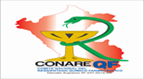 Anexo Nº 1Formato de Solicitud de Autorización de Programas, Campos Clínicos y Espacios Sociosanitarios del Residentado Químico FarmacéuticoLima,…………………………Señor …………………………………………………………………………………Presidente del Comité Nacional del Residentado Químico FarmacéuticoPresente.-Por  medio  de  la  presente, la  Unidad  (Coordinación  de  especialidad,  Sección o  Escuela) de Postgrado de la Facultad de Farmacia y Bioquímica de la Universidad ……......................................................................................................................... …………………, solicita al Comité Nacional del Residentado Químico Farmacéutico, la evaluación para la autorización del Programas de...................................................................................................impartido (propuesto) en la Sede Docente.........................................................................................................................................Esta solicitud se debe considerar en el rubro (marcar con un aspa):Autorización de nuevo Programas y sus Campos Clínicos.Autorización por ampliación de campos clínicos de un programa en funcionamiento. 	Renovación de campos clínicos vencidos.Las especialidades que se solicitan y el número de campos clínicos solicitados, se detallan en el siguiente cuadro: Esta solicitud se enmarca en lo establecido por el Decreto Supremo 037-2014-SA, y los Acuerdos pertinentes del Comité Nacional de Residentado Químico Farmacéutico.Toda la documentación que acompaña a esta solicitud se encuentra debidamente foliada y se entrega en original y copia.Atentamente,---------------------------------------------------------------------------------		----------------------------------Firma y sello del (la) Director(a) de la Unidad de Post Grado 		V°B° Decano(a) de la Facultad  de(Coordinador(a) de Especialidad, Sección o Escuela)         		…………………………………….Segunda EspecialidadN° Campos clínicos existentes en totalN° Campos clínicos de la UniversidadN° Campos clínicos solicitado